Spot the mistake… and correct it        7,  7 ½ , 8, 9, 10        8 ½, 8, 7, 6 ½, What comes next?5 ½, 6 ½ , 7 ½ , ____ , ____9 ½, 9, 8 ½, ____, ____What do you notice?Continue the pattern. What do you notice?¼ of 4 = 1¼ of 8 = 2¼ of 12 = 3True or false?Half of 20cm = 5cm¾ of 12cm = 9cm¼ of 100 = 30⅓  of 15 is 5⅕ of 25 is 5    ⅘  of 25 is 15 Odd one out. Which is the odd one out in this trio:½       ¼ 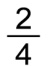 Why?What do you notice?Find ½ of 8.Find of 8What do you notice?   OrderingPut these fractions in the correct order, starting with the smallest.½       ¼     ⅓ 